В рамках проекта Совета муниципальных образований Тульской области, для жителей улицы Советская в Епифани, была организована и проведена концертная программа «Шире круг», в которой приняли участие солисты Центра культурного развития « Верховье Дона», Андрей Скворцов, Татьяна Антипова, Людмила Москалева и танцевальный коллектив « Ритм» (руководитель Ирина Силкина). С праздником жителей поздравил глава администрации МО Епифанское Сергей Карпов, вручив благодарственные письма активным участникам  спартакиады  пенсионеров ,пожелав солнечной погоды и  отличного настроения.На протяжении всего лета артисты выезжают в разные дворы поселка Епифань и дарят жителям весёлые песни, конкурсы, зажигательные танцы и хорошее настроение.                                                                                                      Безусловно, этот праздник помогает развитию хороших добрососедских отношений, вызывает радость и улыбки на лицах жителей и делает жизнь намного ярче и интереснее! Благодарные зрители бурными аплодисментами встречали каждого артиста. Яркий праздник доставил всем жителям море улыбок и положительных эмоций.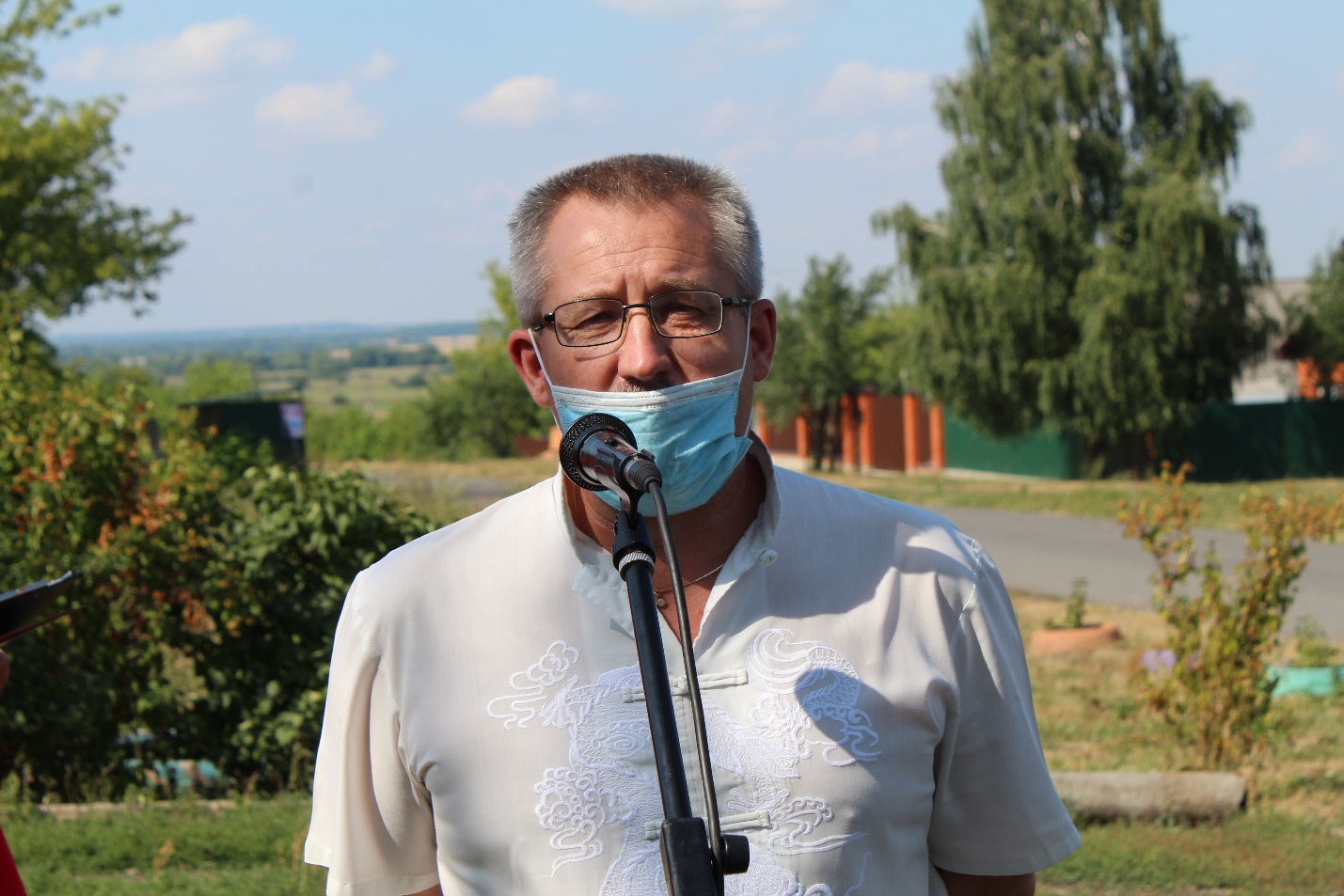 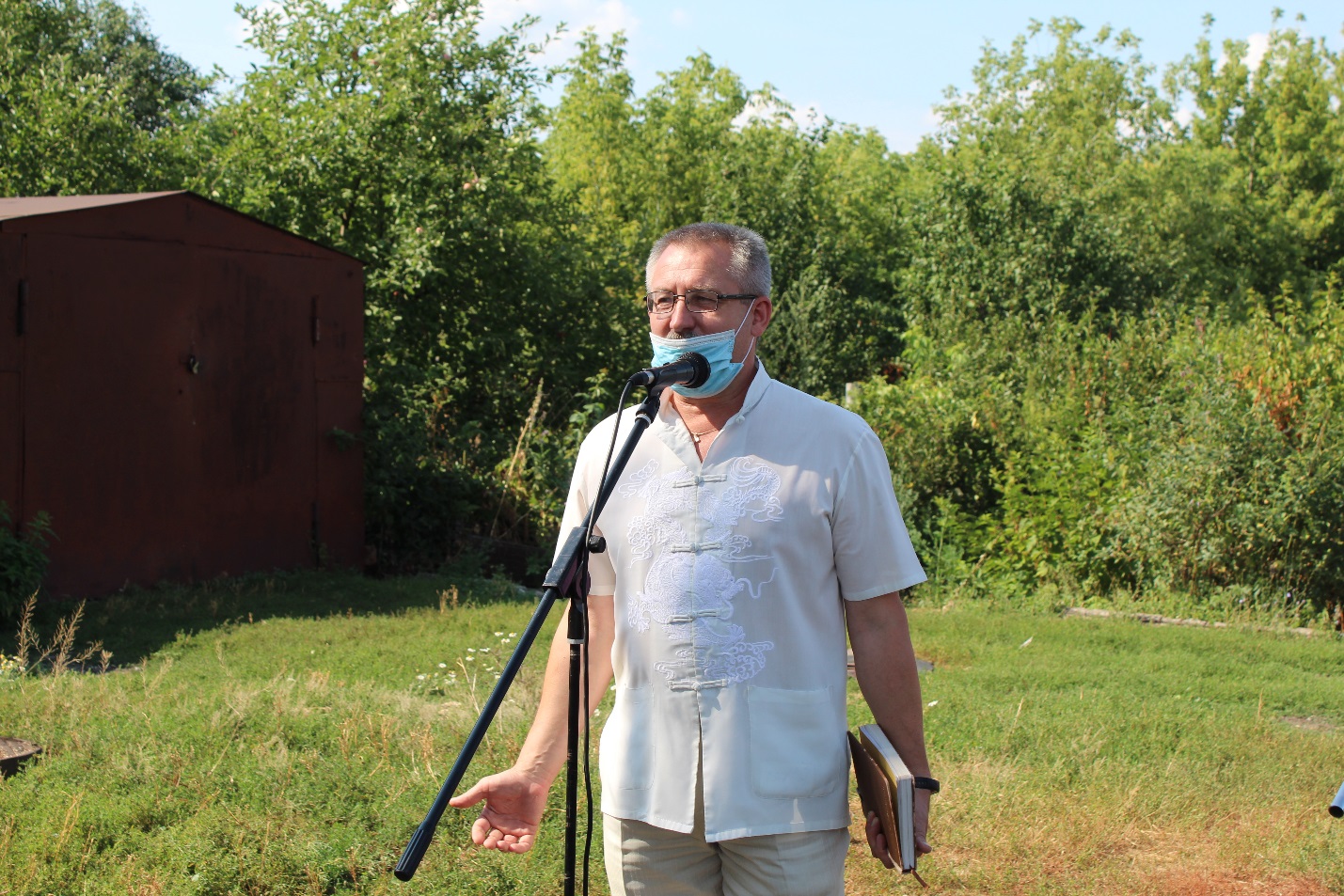 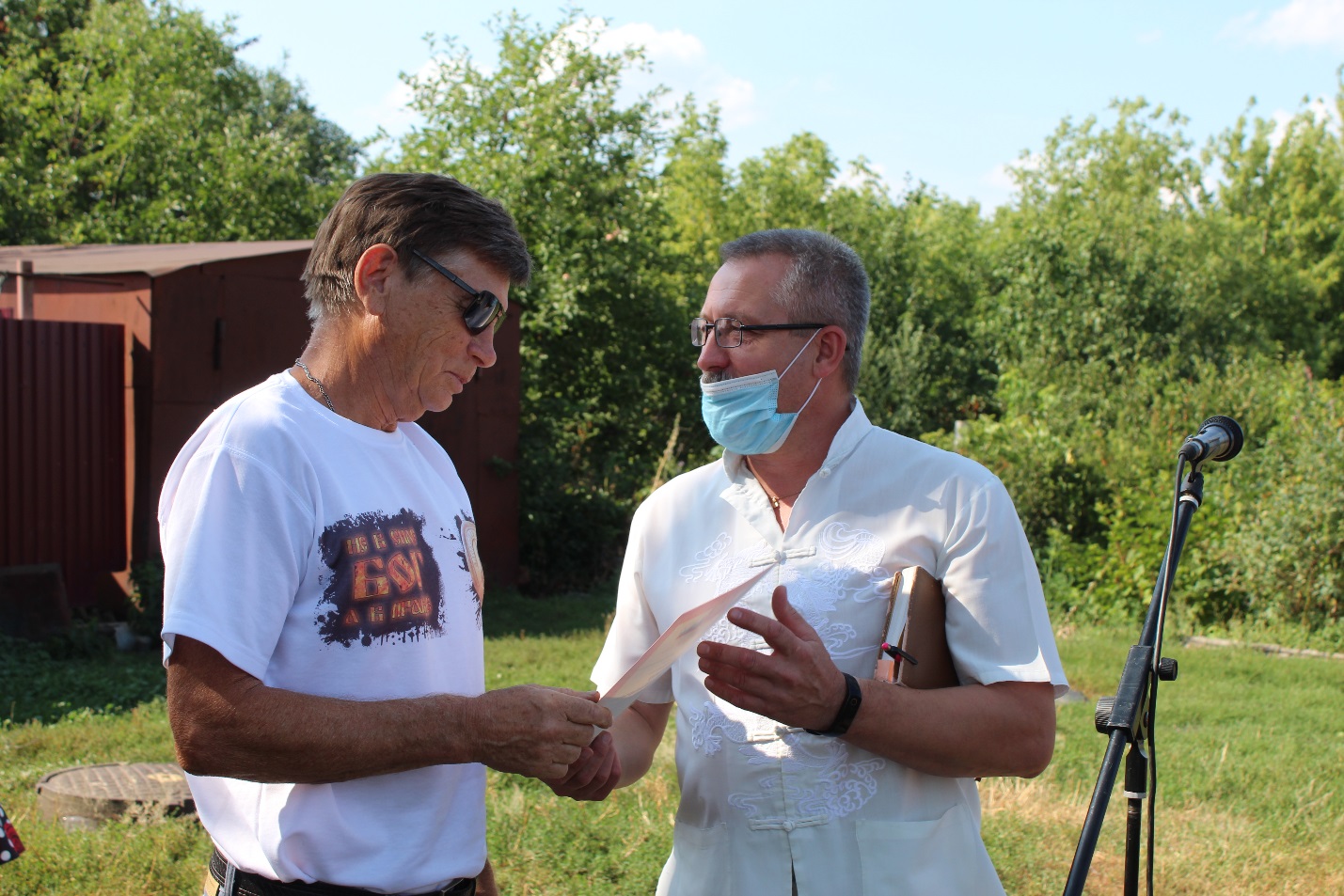 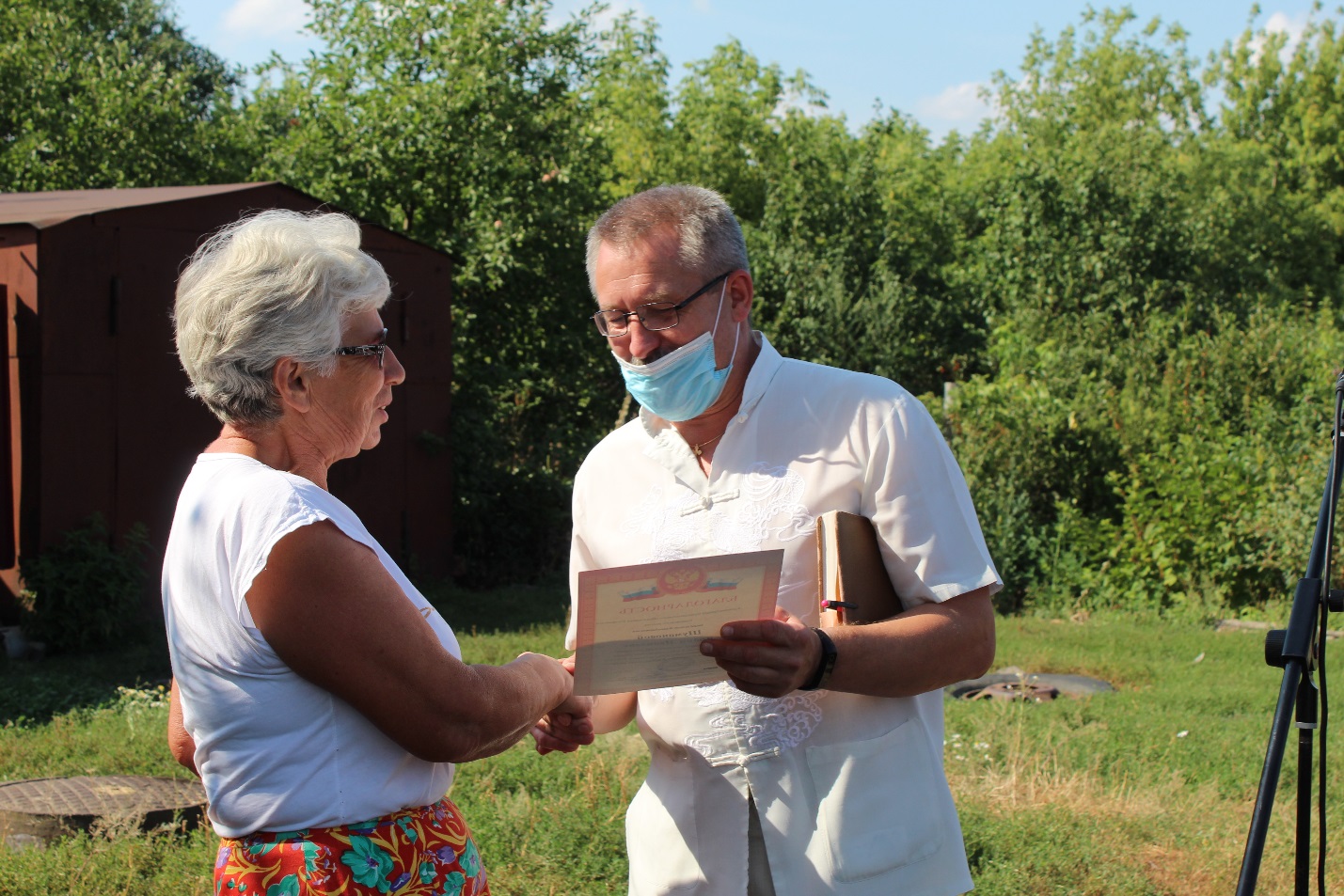 